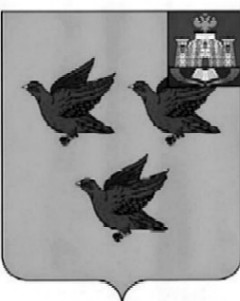 РОССИЙСКАЯ ФЕДЕРАЦИЯОРЛОВСКАЯ ОБЛАСТЬ  АДМИНИСТРАЦИИ  ГОРОДА ЛИВНЫП О С Т А Н О В Л Е Н И Е14 декабря   2020 г. 			                                                              № 737                           г.Ливны   О проведении аукциона направо заключения договоровна размещение нестационарныхторговых  объектов      В соответствии с Федеральными законами от 6 октября 2003 года № 131-ФЗ «Об общих принципах организации местного самоуправления в Российской Федерации», от 28 декабря 2009 года № 381-ФЗ «Об основах государственного регулирования торговой деятельности в Российской Федерации», постановлением администрации города Ливны от 13 ноября 2017 года № 130 «О размещении нестационарных торговых объектов на территории города Ливны Орловской области», от 7 декабря  2020 года № 64 «Об утверждении схемы размещения нестационарных торговых объектов на территории города Ливны  на 2021 год», в целях удовлетворения покупательского спроса  администрация города   п о с т а н о в л я е т:    1.Организовать и провести в декабре 2020 - январе 2021 года:           -  аукцион на право заключения договоров на размещение нестационарных торговых объектов:      2. Комитету экономики, предпринимательства и торговли  администрации города  разместить информацию об аукционе  на официальном сайте администрации города Ливны в сети Интернет.      3.  Контроль  за исполнением настоящего постановления  возложить на первого заместителя  главы администрации города.Глава города                                                                                     С.А. Трубицин      № ло таМесто расположения нестацио нарного объектаСрокдоговораПлощадь торгового объектам.кв.Вид нес-тационарного торгового объектаСпециализацияНача-льная цена договора(руб.)Шаг аукциона(руб.)Задаток(руб.)Возможностьпод-ключения к эл. сетям1ул.Кирова (слева от павильона «Русский аппетит)с 15.01.2021г. по 31.12.2021г.30ПавильонПродовольственные товары63991,6835001000-2Ул.Октябрьская (остановка Октябрьская)с 15.01.2021г. по 31.12.2021г.31ПавильонНепродовольственные товары26449,8915001000-3Пос. Дорожный (у здания магазина)с 15.01.2021г. по 31.12.2021г.10КиоскПродовольственные товары21330,5615001000-4Автовокзальная площадьс 15.01.2021г. по 31.12.2021г.60Торговый павильонПродовольственные товары127983,3565001000-5Ул.Мира ( у дома №203)с 15.01.2021г. по 31.12.2021г.6КиоскХлебо-булочные изделия12798,34100010006Ул.Мира ( у входа в парк АО «ГМС Ливгидромаш»)с 15.01.2021г. по 31.12.2021г.10КиоскХлебо-булочные изделия21330,56150010007Ул.Октябрьская д.9с 15.01.2021г. по 31.12.2021г.16,4КиоскХлебо-булочные изделия34982,12200010008Ул.Мира (около общежития по ул.Денисова)с 15.01.2021г. по 31.12.2021г.8КиоскХлебо-булочные изделия17064,45100010009Ул.М.Горького (Автовокзальная площадь)с 15.01.2021г. по 31.12.2021г.30Торговый павильонХлебо-булочные изделия63991,683500100010Ул.Кирова (рядом с автовокзалом)с 15.01.2021г. по 31.12.2021г.12КиоскБытовые услуги35835,3420001000-11Ул.Др.Народов (у дома №58 по ул.Свердлова)с 15.01.2021г. по 31.12.2021г.12КиоскПечатная продукция5119,335001000-12ул.М.Горького(у дома №11)с 15.01.2021г. по 31.12.2021г.12КиоскПечатная продукция5119,335001000-13ул.Кирова(площадь ж/д вокзала)с 15.01.2021г. по 31.12.2021г.12КиоскПечатная продукция5119,335001000-14ул.М.Горького(у дома № 6)с 15.01.2021г. по 31.12.2021г.12КиоскПечатная продукция5119,33500 1000-15ул.Др.Народов(у дома №119)с 15.01.2021г. по 31.12.2021г.12КиоскПечатная продукция5119,335001000-16ул.Мира (у дома №17 по ул.Денисова)с 15.01.2021г. по 31.12.2021г.12КиоскПечатная продукция5119,335001000-17ул.Мира (у дома №195)с 15.01.2021г. по 31.12.2021г.12КиоскПечатная продукция5119,335001000-18ул.Денисова (рядом с  магазином «Магнит»)с 15.01.2021г. по 31.12.2021г.12КиоскПечатная продукция 5119,335001000-19ул.Гайдара (рядом с  магазином «Пятерочка»)с 15.01.2021г. по 31.12.2021г.12КиоскПечатная продукция5119,335001000-